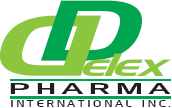 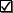 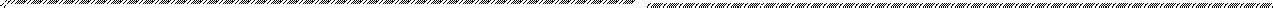 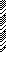 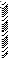 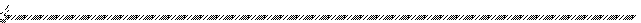 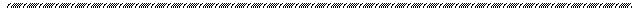 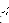 .I hereby certify that the above information are true and correct to the best of my knowledge and beliefs. I authorized Delex Pharma International Inc. to verify the authenticity of the same. I understand that any misrepresentation or omission of facts found shall be deemed as disqualification for employment and ground for dismissal if later found when already hired by the CompanyAPPLICANT’S SIGNATURE / DATEForm Number: HRD-F-003 Effectivity: 12 Aug 2015Revision Code: 0Last Revision: dd/mm/yy Page: 1 / 6Form Number: HRD-F-003 Effectivity: 12 Aug 2015Revision Code: 0Last Revision: dd/mm/yy Page: 1 / 6Form Number: HRD-F-003 Effectivity: 12 Aug 2015Revision Code: 0Last Revision: dd/mm/yy Page: 1 / 6Form Number: HRD-F-003 Effectivity: 12 Aug 2015Revision Code: 0Last Revision: dd/mm/yy Page: 1 / 6Form Number: HRD-F-003 Effectivity: 12 Aug 2015Revision Code: 0Last Revision: dd/mm/yy Page: 1 / 6Form Number: HRD-F-003 Effectivity: 12 Aug 2015Revision Code: 0Last Revision: dd/mm/yy Page: 1 / 6NAME (LAST, FIRST, MIDDLE NAME)NAME (LAST, FIRST, MIDDLE NAME)NAME (LAST, FIRST, MIDDLE NAME)TARGET POSITIONTARGET POSITIONTARGET POSITIONEXPECTED SALARYEXPECTED SALARYEXPECTED SALARYPERSONAL DATAPERSONAL DATAPERSONAL DATAPERSONAL DATAPERSONAL DATAPERSONAL DATAPERSONAL DATAPERSONAL DATAPERSONAL DATAPresent Address (indicate length of stay)Present Address (indicate length of stay)Present Address (indicate length of stay)Present Address (indicate length of stay)Present Address (indicate length of stay)Present Address (indicate length of stay)Contact NumberContact NumberContact NumberProvincial Address/Permanent Address (indicate length of stay)Provincial Address/Permanent Address (indicate length of stay)Provincial Address/Permanent Address (indicate length of stay)Provincial Address/Permanent Address (indicate length of stay)Provincial Address/Permanent Address (indicate length of stay)Provincial Address/Permanent Address (indicate length of stay)Contact NumberContact NumberContact NumberE-Mail AddressE-Mail AddressE-Mail AddressMobile NumberMobile NumberMobile NumberNationalityNationalityReligionDate of Birth (dd/mm/yy) / Place of BirthDate of Birth (dd/mm/yy) / Place of BirthDate of Birth (dd/mm/yy) / Place of BirthCivil StatusCivil StatusCivil StatusAgeAgeGenderSSS NumberTax Identification Number (TIN)Tax Identification Number (TIN)Tax Identification Number (TIN)PhilHealth NumberPhilHealth NumberPhilHealth NumberPag-IBIG NumberPag-IBIG NumberSpouse Name and AgeSpouse Name and AgeOccupation & EmployerOccupation & EmployerOccupation & EmployerContact NumberContact NumberContact NumberNo. of Years Living TogetherChildren (Last Name, First Name, Middle Name) / Date of Birth (dd/mm/yy) / Age1.2.3.4.Children (Last Name, First Name, Middle Name) / Date of Birth (dd/mm/yy) / Age1.2.3.4.Children (Last Name, First Name, Middle Name) / Date of Birth (dd/mm/yy) / Age1.2.3.4.Children (Last Name, First Name, Middle Name) / Date of Birth (dd/mm/yy) / Age1.2.3.4.Children (Last Name, First Name, Middle Name) / Date of Birth (dd/mm/yy) / Age1.2.3.4.Children (Last Name, First Name, Middle Name) / Date of Birth (dd/mm/yy) / Age1.2.3.4.Children (Last Name, First Name, Middle Name) / Date of Birth (dd/mm/yy) / Age1.2.3.4.Children (Last Name, First Name, Middle Name) / Date of Birth (dd/mm/yy) / Age1.2.3.4.Children (Last Name, First Name, Middle Name) / Date of Birth (dd/mm/yy) / Age1.2.3.4.Father’s Name and AgeFather’s Name and AgeHome AddressHome AddressHome AddressContact NumberContact NumberContact NumberOccupationMother’s Name and AgeMother’s Name and AgeHome AddressHome AddressHome AddressContact NumberContact NumberContact NumberOccupationGuardian’s Name and Age (if any)Guardian’s Name and Age (if any)Home AddressHome AddressHome AddressContact NumberContact NumberContact NumberOccupationSiblings Name and Age (if any)Siblings Name and Age (if any)Siblings Name and Age (if any)Siblings Name and Age (if any)Siblings Name and Age (if any)Siblings Name and Age (if any)Siblings Name and Age (if any)Siblings Name and Age (if any)Siblings Name and Age (if any)11Home AddressHome AddressHome AddressContact NumberContact NumberContact NumberOccupation22Home AddressHome AddressHome AddressContact NumberContact NumberContact NumberOccupation33Home AddressHome AddressHome AddressContact NumberContact NumberContact NumberOccupation44Home AddressHome AddressHome AddressContact NumberContact NumberContact NumberOccupationPerson to Notify in Case of Emergency / Relationship / Contact Number / Address (Please give at least 2 Contact Persons)Person to Notify in Case of Emergency / Relationship / Contact Number / Address (Please give at least 2 Contact Persons)Person to Notify in Case of Emergency / Relationship / Contact Number / Address (Please give at least 2 Contact Persons)Person to Notify in Case of Emergency / Relationship / Contact Number / Address (Please give at least 2 Contact Persons)Person to Notify in Case of Emergency / Relationship / Contact Number / Address (Please give at least 2 Contact Persons)Person to Notify in Case of Emergency / Relationship / Contact Number / Address (Please give at least 2 Contact Persons)Person to Notify in Case of Emergency / Relationship / Contact Number / Address (Please give at least 2 Contact Persons)Person to Notify in Case of Emergency / Relationship / Contact Number / Address (Please give at least 2 Contact Persons)Person to Notify in Case of Emergency / Relationship / Contact Number / Address (Please give at least 2 Contact Persons)1.1.Home AddressHome AddressHome AddressContact NumberContact NumberContact NumberRelationship2.2.Home AddressHome AddressHome AddressContact NumberContact NumberContact NumberRelationshipEDUCATIONAL BACKGROUNDEDUCATIONAL BACKGROUNDEDUCATIONAL BACKGROUNDEDUCATIONAL BACKGROUNDEDUCATIONAL BACKGROUNDNAME OF SCHOOL / ADDRESSHONORS / AWARDS / SCHOLARSHIPINCLUSIVE DATESYEAR GRADUATEDEXTRA- CURRICULAR ACTIVITIESELEMENTARYHIGH SCHOOLCOLLEGE / DEGREE EARNEDGRADUATE / POST GRADUATE SCHOOL/ COURSE / UNITS TAKENVOCATIONAL / COURSE / UNITS TAKENEMPLOYMENT BACKGROUND (Please include from date of graduation up to latest employment)EMPLOYMENT BACKGROUND (Please include from date of graduation up to latest employment)EMPLOYMENT BACKGROUND (Please include from date of graduation up to latest employment)EMPLOYMENT BACKGROUND (Please include from date of graduation up to latest employment)EMPLOYMENT BACKGROUND (Please include from date of graduation up to latest employment)EMPLOYMENT BACKGROUND (Please include from date of graduation up to latest employment)EMPLOYMENT BACKGROUND (Please include from date of graduation up to latest employment)(FROM THE MOST RECENT) COMPANY NAME / ADDRESS /CONTACT NUMBERPOSITION / SALARYPOSITION / SALARYINCLUSIVE DATES(Month & Yr)IMMEDIATE SUPERIOR/ POSITIONREASON FOR LEAVINGMAJOR CONTRIBUTIONS(FROM THE MOST RECENT) COMPANY NAME / ADDRESS /CONTACT NUMBERPosition/ Salary Upon HiringLast Position Held/ SalaryINCLUSIVE DATES(Month & Yr)IMMEDIATE SUPERIOR/ POSITIONREASON FOR LEAVINGMAJOR CONTRIBUTIONSTRAINING / SKILLS / OTHER QUALIFICATIONSTRAINING / SKILLS / OTHER QUALIFICATIONSTRAINING / SKILLS / OTHER QUALIFICATIONSTRAINING / SKILLS / OTHER QUALIFICATIONSTRAINING COURSETRAINING PROVIDERTRAINING VENUEINCLUSIVE DATESCERTIFICATION/LICENSES (IF ANY)CERTIFICATION/LICENSES (IF ANY)CERTIFICATION/LICENSES (IF ANY)CERTIFICATION/LICENSES (IF ANY)SKILLS /TALENTS / INTERESTS / HOBBIESSKILLS /TALENTS / INTERESTS / HOBBIESSKILLS /TALENTS / INTERESTS / HOBBIESSKILLS /TALENTS / INTERESTS / HOBBIESCHARACTER REFERENCES(Please do not include former employers and relatives)CHARACTER REFERENCES(Please do not include former employers and relatives)CHARACTER REFERENCES(Please do not include former employers and relatives)CHARACTER REFERENCES(Please do not include former employers and relatives)NAMEPROFESSION / EMPLOYER / BUSINESS ADDRESSCONTACT NUMBERYEARS KNOWNOTHER DATAWere you involved in any administrative, civil or criminal case?	{	} YES	{	} NO If yes, please provide details:Have you suffered from any major illness?	{	} YES	{	} NO If yes, please provide details:Are you related to any employee of  Delex  Pharma International Inc?	{   } YES	{	} NO If yes, please indicate name of employee and your relationship:If you are given the opportunity to be part of Delex Pharma, will you accept any place of assignment?    {	} YES	{ } NOBackground check? {   } YES	{ } NOHow did you come to know our job opening? Kindly check:[ ]  Internet:	[ ] School Bulletin Board - Name of School:[  ]  Job Fair at:	[ ] Referral – Referred by:[ ]  Newspaper:	[ ] Others:JOB-RELATED INTERESTSDirection: Based on the following, kindly list the top 5 job-related factors that motivate you to perform at your best and top 5 factors that you least like in a job, in order of importance (1 as the most important):Challenging Work	Working in a participative, empowered environment wherein you have a lot of input into decisionsWorking on high-profile assignment where you are	affecting your work the center of attentionWorking independently or with minimal supervisionOpportunity to coach othersOpportunity to interact with different people withinComplexity of Task/Projects	or outside the organizationContinuous Learning	Receiving a lot of emotional support and gestures of appreciation form othersCreativity – devising unique approaches inperforming tasks or solving problems	Opportunity to lead others at workDetails - tasks requiring great attention to details	Primacy of Work – making personal sacrifices forthe sake of workDiverse Perspective - working with people with awide range of backgrounds and perspective	PromotionPerforming tasks at a fast pace	Routine – work featured many standard proceduresFormal Recognition for Accomplishments	Task Variety –working on several tasks or projectsMOST SATISFYING		LEAST SATISFYING 1.	1.2.	2.3.	3.4.	4.5	5ESSAYDirection: Kindly provide comprehensive answers to the following:1. What are your present priorities/goals? How do you plan to achieve them?What are your career plans for the next 3 years?What are your strengths? Give examples of how you made use of your strengths.What do you think are your areas for improvement? How do you plan to improve on them?Why should the Company hire you?What do you think are the essential characteristics / traits of a highly competent person occupying the post you are applying for? Do you think you have these traits?What are your expectations / considerations in getting a job?SKETCH OF RESIDENCE(Please include landmarks and main roads)LIST OF REQUIREMENTS(Please surrender including Original Copy)Updated CV/Resume4 pcs. 1x1 picture2 pcs. 2x2 pictureSSS, TIN, Philhealth & Pag-ibig No.Employment HistorySSSPhilhealthPag-Ibig/HDMFBIR (latest 2316)Applicant’s Birth CertificateMarriage Contract (if Applicable)Birth Certificate of DependentsCollege Diploma & Transcript of RecordsNBI Clearance (valid for 1 year)Barangay Clearance (valid for 6 months)Certificate of EmploymentMedical Certificate/ClearanceUrineStoolX-rayCBCPhysical ExamPregnancy Test (for female applicant only)Psychological Test EvaluationDrug Test Result